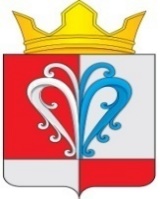 РОССИЙСКАЯ ФЕДЕРАЦИЯКАМЧАТСКИЙ КРАЙЕЛИЗОВСКИЙ     МУНИЦИПАЛЬНЫЙ РАЙОН_____________НАЧИКИНСКОЕ СЕЛЬСКОЕПОСЕЛЕНИЕ_____________              ПОСТАНОВЛЕНИЕАдминистрация Начикинского сельского поселения от      12.07.2021г.								                   № 74О мерах по недопущению распространения                                                                                         новой коронавирусной инфекции(COVID-19) на территории Начикинского сельского поселения Елизовского муниципального района   Камчатского краяВ соответствии с Федеральным законом от 21.12.1994 № 68-ФЗ "О защите населения и территорий от чрезвычайных ситуаций природного и техногенного характера", Законом Камчатского края от 19.12.2008 № 198 "О защите населения и территории Камчатского края от чрезвычайных ситуаций природного и техногенного характера", постановлением Правительства Российской Федерации от 02.04.2020 № 417 "Об утверждении Правил поведения, обязательных для исполнения гражданами и организациями, при введении режима повышенной готовности или чрезвычайной ситуации", распоряжением Губернатора Камчатского края от 12.03.2020 № 267-Р о введении на территории Камчатского края режима повышенной готовности для органов управления и сил Камчатской территориальной подсистемы предупреждения и ликвидации чрезвычайных ситуаций , постановлением Губернатора Камчатского края  от 03.07.2021г. № 94 «О мерах  по недопущению распространения новой короновирусной инфекции (COVID – 19)   на территории Камчатского края».ПОСТАНОВЛЯЮ:Установить, что до 31 июля 2021 года включительно на территории Начикинского сельского поселения Елизовского муниципального района Камчатского края:                                                                                                     1)  сохраняется комплекс ограничительных мер по предотвращению угрозы распространения на территории Камчатского края новой коронавирусной инфекции (COVID-19) согласно приложению 1 к настоящему постановлению; 2) реализуется комплекс мероприятий, направленных на поэтапное снятие ограничительных мер на территории Начикинского сельского поселения Елизовского муниципального района Камчатского края в отдельных сферах деятельности, согласно приложению 2 к настоящему постановлению. 2. Установить, что организации и индивидуальные предприниматели, а также граждане несут ответственность в соответствии с законодательством Российской Федерации за неисполнение правил поведения, обязательных для исполнения в связи с введением на территории Камчатского края режима повышенной готовности, которые установлены настоящим постановлением. 3. При возобновлении деятельности предприятий торговли, общественного питания и предприятий, оказывающих услуги, юридические лица и индивидуальные предприниматели обязаны уведомить Управление Федеральной службы по надзору в сфере защиты прав потребителей и благополучия человека по Камчатскому краю о соответствии этих предприятий требованиям постановления Главного государственного санитарного врача по Камчатскому краю от 13.04.2020 № 246 "О дополнительных мерах по недопущению распространения (COVID-19) в Камчатском крае" и обеспечить выполнение рекомендаций Управления Федеральной службы по надзору в сфере защиты прав потребителей и благополучия человека по Камчатскому краю по организации работы предприятий в условиях сохранения рисков распространения (COVID-19) (бланк уведомления можно скачать по адресу: http://41.rospotrebnadzor.ru/content/blank-uvedomleniya). 4. Обеспечить совместно с Управлением Министерства внутренних дел по Камчатскому краю проведение рейдов на предмет соблюдения организациями и индивидуальными предпринимателями, а также гражданами правил поведения, обязательных для исполнения в связи с введением на территории Камчатского края режима повышенной готовности, которые установлены настоящим постановлением.  5. Контроль за исполнением настоящего постановления оставляю за собой. 6. Настоящее постановление вступает в силу со дня его официального обнародования.Глава Начикинскогосельского поселения						                          В.М. ПищальченкоПриложение 1 к постановлению Администрации Начикинского сельского поселения  от 14.07.2021г. № 74 Комплексограничительных мер по предотвращению угрозы распространения на территории Начикинского сельского поселения Елизовского муниципального района Камчатского края новой коронавирусной инфекции (COVID-19) (далее - ограничительные меры)1.Общие ограничительные меры1.1. Граждане обязаны соблюдать: 1)масочный режим при передвижении на общественном транспорте, такси, посещении автостанций, автовокзалов, аэропортов, морского порта, торговых объектов, аптек и аптечных пунктов, помещений органов власти и организаций (в том числе многофункциональных центров предоставления государственных услуг, центров занятости населения), предоставляющих государственные (муниципальные) и иные услуги, иных зданий и помещений различного назначения; 2)дистанцию от других граждан не менее 1,5 метров (далее - социальное дистанцирование), в том числе в общественных местах и общественном транспорте, за исключением случаев оказания услуг по перевозке пассажиров и багажа легковым такси. 1.2. Органы местного самоуправления Начикинского сельского поселения Елизовского муниципального района  в Камчатском крае, организации независимо от организационно-правовой формы и формы собственности, а также индивидуальные  предприниматели обеспечивают соблюдение требований, установленных постановлением главного государственного санитарного врача Российской Федерации от 22.05.2020 № 15 "Об утверждении санитарно-эпидемиологических правил СП 3.1.3597-20 "Профилактика новой коронавирусной инфекции (COVID-19)", в том числе: 1)создают условия для соблюдения гражданами:а) социального дистанцирования, в том числе путем нанесения специальной разметки и установления специального режима допуска и нахождения в зданиях, строениях и сооружениях (помещениях в них), на соответствующей территории (включая прилегающую территорию); б) личной и общественной гигиены (обеспечить наличие мыла, кожных антисептиков или дезинфицирующих салфеток, предназначенных для гигиенической обработки и дезинфекции рук, бумажных и (или) электрополотенец); 2)обеспечивают установку устройств (приборов) по обеззараживанию воздуха рециркуляторного типа (Дезар или аналоги) в местах постоянного пребывания работников и посетителей.1.3. Работодатели, осуществляющие деятельность на территории поселения, обязаны обеспечить соблюдение требований, установленных постановлением главного государственного санитарного врача Российской Федерации от 18.03.2020 № 7 "Об обеспечении режима изоляции в целях предотвращения распространения COVID-19", постановлением главного государственного санитарного врача по Камчатскому краю от 13.04.2020 № 246 "О дополнительных мерах по недопущению распространения (COVID-19) в Камчатском крае", в том числе: 1) организовать входную дистанционную термометрию работников при входе в организацию (предприятие, территорию) и измерение температуры тела работников в течение рабочего дня; 2) не допускать к работе лиц с температурой выше 37 С и лиц, контактировавших с больным COVID-19, при появлении у них симптомов, не исключающих СОVID-19; 3) обеспечить информирование работников, выезжающих из Российской Федерации, о необходимости лабораторных исследований методом полимеразной цепной реакции на COVID-19 (далее - ПЦР) в течение трех календарных дней со дня прибытия работника на территорию Российской Федерации, а также соблюдения режима изоляции по месту жительства (пребывания) до получения результатов указанного лабораторного исследования; 4) при поступлении запроса Управления Федеральной службы по надзору в сфере защиты прав потребителей и благополучия человека по Камчатскому краю незамедлительно представлять информацию обо всех контактах заболевшего (COVID-19) в связи с исполнением им трудовых функций, обеспечить проведение дезинфекции помещений, где находился заболевший. 1.4. Работодателям, осуществляющим деятельность на территории Начикинского сельского поселения Елизовского муниципального района Камчатского края, рекомендуется предоставлять работникам дополнительный день отдыха с сохранением заработной платы в день постановки первой и второй доз вакцины против новой коронавирусной инфекции (COVID-19). 1.5. Работодателям, осуществляющим деятельность на территории Начикинского сельского поселения Елизовского муниципального района Камчатского края, рекомендуется перевести работников в возрасте 65 лет и старше, а также работников из числа граждан, имеющих заболевания, указанные в приложении к настоящему комплексу ограничительных мер, на дистанционный режим работы. Ограничительные меры, устанавливающие особый порядок передвижения на территории Начикинского сельского поселения Елизовского муниципального района Камчатского края2.1. Граждане Российской Федерации, вернувшиеся в Российскую Федерацию, при прибытии на территорию Начикинского сельского поселения Елизовского муниципального района Камчатского края, обязаны: 1) в течение 3 календарных дней со дня прибытия на территорию Камчатского края пройти лабораторное исследование на COVID-19 методом полимеразной цепной реакции ПЦР и разместить информацию о результате лабораторного исследования на COVID-19 методом ПЦР на Едином портале государственных и муниципальных услуг, заполнив форму "Предоставление сведений о результатах теста на новую коронавирусную инфекцию для прибывающих на территорию Российской Федерации" (https://www.gosuslugi.ra/400705/l). До получения результатов лабораторного исследования на COVID-19 методом ПЦР соблюдать режим изоляции по месту жительства (пребывания). 2) в случае появления любого ухудшения состояния здоровья в течение 14 календарных дней со дня прибытия на территорию Камчатского края незамедлительно обращаться за медицинской помощью по месту жительства (пребывания) без посещения медицинских организаций. 2.2. Иностранные граждане, прибывшие на территорию Камчатского края для исполнения трудовых (служебных) обязанностей, обязаны: 1) находиться в изоляции на объектах обсервационного типа не менее 14 календарных дней со дня прибытия; 2) самостоятельно нести расходы, возникающие в связи с их нахождением в изоляции; 3) в случае появления любого ухудшения состояния здоровья незамедлительно обращаться за медицинской помощью по месту жительства (пребывания), без посещения медицинских организаций. 2.3. Иностранные граждане, прибывшие на территорию Начикинского сельского поселения Елизовского муниципального района Камчатского края для целей, не связанных с исполнением трудовых (служебных) обязанностей, лица без гражданства, при прибытии в международный аэропорт Петропавловск-Камчатский (Елизово) обязаны предъявить медицинский документ (на русском или английском языках), подтверждающий отрицательный результат лабораторного исследования на COVID-19 методом ПЦР, отобранного не ранее чем за 72 часа до прибытия на территорию Российской Федерации (на территорию Камчатского края). 2.4. С 15 июля 2021 года граждане Российской Федерации, иностранные граждане, прибывшие на территорию Камчатского края из других субъектов Российской Федерации в целях отдыха и туризма, обязаны иметь в наличии отрицательный результат лабораторного исследования на COVID-19 методом ПЦР, полученный не ранее, чем за 72 часа до прибытия на территорию Камчатского края. 3. Ограничительные меры для организаций, осуществляющих деятельность в сфере торговли и оказания услуг населению3.1. В организациях, осуществляющих деятельность в сфере торговли и оказания услуг населению, запрещается: 1) работа персонала с посетителями без средств индивидуальной защиты (маски, перчатки); 2) обслуживание, в том числе расчеты за услуги и товары, без использования посетителями средств индивидуальной защиты (маски). 3.2. Приостановить на территории Начикинского сельского поселения Елизовского муниципального района Камчатского края: 1) работу торговых объектов, расположенных в многоквартирных жилых домах и реализующих товары в ночное время (с 22:00 до 07:00); 2) деятельность ночных клубов (дискотек) и иных аналогичных объектов, а также, иных развлекательных и досуговых заведений, в том числе, находящихся на территориях торгово-развлекательных и торговых центров; 3) предоставление государственных (муниципальных) и иных услуг в помещениях органов власти и организаций (в том числе многофункциональных центров предоставления государственных и муниципальных услуг, центров занятости населения), за исключением помещений, позволяющих организовать предоставление государственных (муниципальных) и иных услуг с учетом соблюдения принципа социального дистанцирования (одновременного нахождения граждан, при условии соблюдения расстояния между ними не менее 1,5 метров). При этом государственные (муниципальные) и иные услуги, предоставление которых возможно в электронной форме, предоставляются исключительно в электронной форме. 3.3. С 15 июля 2021 года запрещается прием и размещение граждан Российской Федерации, иностранных граждан, прибывших на территорию Начикинского сельского поселения Елизовского муниципального района Камчатского края из других субъектов Российской Федерации в целях отдыха и туризма в гостиницах и иных средствах размещения при отсутствии отрицательного результата лабораторного исследования на COVID-19 методом ПЦР, полученного не ранее, чем за 72 часа до прибытия на территорию Камчатского края. 4. Ограничительные меры, касающиеся проведения массовых мероприятий с очным присутствием граждан на территории Камчатского края, а также нахождения в общественных местах лиц, не достигших 18 лет, без сопровождения родителей (законных представителей)4.1. Приостановить проведение массовых мероприятий с очным присутствием граждан на территории поселения   (за исключением мероприятий на открытом воздухе с очным присутствием граждан в количестве не более 100 человек, публичных слушаний, общественных обсуждений, предусмотренных статьей 28 Федерального закона от 06.10.2003 № 131-ФЗ "Об общих принципах организации местного самоуправления в Российской Федерации", мероприятий, проводимых в организациях культуры государственной, муниципальной и негосударственной принадлежности в Камчатском крае, спортивных мероприятий, проводимых в спортивных сооружениях закрытого типа, в том числе, расположенных на территории образовательных организаций, мероприятий в сфере молодежной политики, проводимых в закрытых помещениях, а также мероприятий, проводимых образовательными организациями в Камчатском крае в закрытых помещениях, с учетом требований, установленных приложением 2 к настоящему постановлению). 4.2. Родителям (законным представителям) ограничить нахождение в общественных местах лиц, не достигших 18 лет, без сопровождения родителей (законных представителей), за исключением случаев следования в образовательные организации в Камчатском крае, осуществляющие реализацию программ общего образования, среднего профессионального образования, высшего образования, профессионального обучения и дополнительного образования, в которых обучаются лица, не достигшие возраста 18 лет, а также в спортивные организации, осуществляющие реализацию программ спортивной подготовки. 5. Ограничительные меры для организации осуществляющих деятельность по управлению многоквартирными домами на территории Начикинского сельского поселения Елизовского муниципального района Камчатского края. 5.1. обеспечивают проведение дезинфекции мест общего пользования в многоквартирных домах в регламентированные сроки проведения влажной уборки мест общего пользования, а также ежедневное протирание поручней, перил, дверных и оконных ручек, выключателей, панелей домофонов и лифтов, почтовых ящиков, подоконников в местах общего пользования многоквартирных домов с использованием дезинфицирующих средств; 5.2. обеспечивают еженедельное проведение дезинфекции мест (площадок) накопления твердых коммунальных отходов. 5.3. Органам местного самоуправления муниципальных образований в Камчатском крае рекомендуется обеспечить организации, осуществляющие деятельность по управлению многоквартирными домами на территории Камчатского края, дезинфицирующими средствами. 6. Руководителям религиозных организаций ввести ограничения на посещение гражданами объектов (территорий), находящихся в собственности религиозных организаций, и (или) используемых ими на ином законном основании зданий, строений, сооружений, помещений, земельных участков, предназначенных для богослужений, молитвенных и религиозных собраний, религиозного почитания.Приложение к комплексу ограничительных мер по предотвращению угрозы распространения на территории Камчатского края новой коронавирусной инфекции (COVID-19) Переченьзаболеваний, при наличии которых рекомендуется соблюдать режим самоизоляции1. Болезнь эндокринной системы - инсулинозависимый сахарный диабет, классифицируемая в соответствии с Международной классификацией болезней - 10 (МКБ-10) по диагнозу Е10. 2. Болезни органов дыхания из числа: - другая хроническая обструктивная легочная болезнь, классифицируемая в соответствии с МКБ-10 по диагнозу J44; - астма, классифицируемая в соответствии с МКБ-10 по диагнозу J45; - бронхоэктатическая болезнь, классифицируемая в соответствии с МКБ-10 по диагнозу J47. 3. Болезнь системы кровообращения - легочное сердце и нарушения легочного кровообращения, классифицируемая в соответствии с МКБ-10 по диагнозам 127.2,127.8,127.9. 4. Наличие трансплантированных органов и тканей, классифицируемых в соответствии с МКБ-10 по диагнозу Z94. 5. Болезнь мочеполовой системы1 хроническая болезнь почек 3-5 стадии, классифицируемая в соответствии с МКБ-10 по диагнозам № 18.0, № 18.3 - N 18.5. 6. Новообразования из числа2: - злокачественные новообразования любой локализации1, в том числе самостоятельных множественных локализаций, классифицируемые в соответствии с МКБ-10 по диагнозам С00 - С80, С97; - острые лейкозы, высоко злокачественные лимфомы, рецидивы и резистентные формы других лимф пролиферативных заболеваний, хронический миелолейкоз в фазах хронической акселерации и бластного криза, первичные хронические лейкозы и лимфомы1, классифицируемые в соответствии с МКБ-10 по диагнозам С81 - С96, D46. __________________________________________________________________ Примечания: 1. При режиме самоизоляции допускается посещение медицинской организации по поводу основного заболевания. 2. Самоизоляция не распространяется на пациентов, отнесенных к третьей клинической группе (в онкологии).Приложение 2 к постановлению Администрации Начикинского сельского поселения от 14.07.2021г.  № 74 Комплексмероприятий, направленных на поэтапное снятие ограничительных, мер на территории Камчатского края в отдельных сферах деятельности1. Деятельность по предоставлению бытовых услуг населению (ремонт, стирка, химчистка, услуги парикмахерских и салонов красоты)1.1. Салоны красоты и парикмахерские салоны, прачечные, химчистки, швейные ателье, мастерские по ремонту одежды и обуви вправе осуществлять деятельность при соблюдении рекомендаций Федеральной службы по надзору в сфере защиты прав потребителей и благополучия человека от 21.04.2020 № 02/7500-2020-24 по организации работы салонов красоты, парикмахерских, прачечных, химчисток, ателье. При этом организация обслуживания клиентов должна осуществляться в отдельном кабинете по предварительной записи по одному с соблюдением временного интервала не менее 20 минут между посетителями для исключения контакта между ними, исключения ожидания обслуживания посетителями внутри этих объектов. 2. Общественное питание2.1. Рестораны, кафе, столовые, буфеты, бары, закусочные и иные предприятия общественного питания, за исключением услуг по предоставлению кальянов для курения, расположенных в торгово-развлекательных и торговых центрах, вправе осуществлять деятельность при условии расстановки столов на расстоянии не менее 1,5 метров, обеспечения рассадки посетителей по числу посадочных мест, уменьшенных вдвое, обязательной обработки всех поверхностей дезинфицирующими средствами, а также при соблюдении иных требований, установленных "MP 3.1/2.3.6.0190-20 Рекомендации по организации работы предприятий общественного питания в условиях сохранения рисков распространения новой коронавирусной инфекции (COVID-19). Методические рекомендации" (утв. Главным государственным санитарным врачом Российской Федерации 30.05.2020). При этом, не допускается функционирование на указанных предприятиях караоке, танцевальных площадок (танцевальных зон), дискотек, проведение развлекательных программ, конкурсов, викторин и иных аналогичных мероприятий. 2.2. Фуд-корты вправе осуществлять деятельность в торговых центрах в режиме обслуживания посетителей за столиками с учетом соблюдения регламента по безопасности в зоне фуд-корта в торговых центрах, установленного Министерством промышленности и торговли Российской Федерации от 20.11.2020 № 89468/15.Торговля3.1. Торгово-развлекательные и торговые центры вправе осуществлять деятельность, за исключением предприятий, указанных в пункте 2 части 3.2 приложения 1 к настоящему постановлению, при условии соблюдения требований, установленных "MP 3.1/2.3.5.0191-20 Рекомендации по профилактике новой коронавирусной инфекции (COVID-19) в предприятиях торговли. Методические рекомендации" (утв. главным государственным санитарным врачом Российской Федерации 01.06.2020). При этом организацию обслуживания посетителей в торговых объектах, реализующих непродовольственные товары, необходимо осуществлять с соблюдением принципов социального дистанцирования: не допускать превышения предельного количества лиц, которые могут одновременно находиться в торговом зале и у касс одного объекта площадью до 50 кв.м - не более 5 человек; до 100 кв.м - не более 10 человек; до 200 кв.м - не более 25 человек; свыше 200 кв.м - не более 50 человек; свыше 400 кв.м - не более 60 человек, свыше 600 кв.м - не более 75 человек, свыше 800 кв.м - не более 90 человек при условии соблюдения расстояния между ними не менее 1,5 м (в том числе путем нанесения соответствующей разметки). 3.2. Объекты розничной торговли и розничные рынки вправе осуществлять деятельность при условии соблюдения требований, установленных "MP 3.1/2.3.5.0191-20 Рекомендации по профилактике новой коронавирусной инфекции (COVID-19) в предприятиях торговли. Методические рекомендации" (утв. главным государственным санитарным врачом Российской Федерации 01.06.2020). При этом организацию обслуживания посетителей в торговых объектах необходимо осуществлять с соблюдением принципов социального дистанцирования: не допускать превышения предельного количества лиц, которые могут одновременно находиться в торговом зале и у касс одного объекта площадью до 50 кв.м - не более 5 человек; до 100 кв.м - не более 10 человек; до 200 кв.м - не более 25 человек; свыше 200 кв.м - не более 50 человек; свыше 400 кв.м - не более 60 человек, свыше 600 кв.м - не более 75 человек, свыше 800 кв.м - не более 90 человек при условии соблюдения расстояния между ними не менее 1,5 м (в том числе путем нанесения соответствующей разметки). 4. Физкультурно-оздоровительная деятельность и спорт.4.1. Бани и сауны вправе осуществлять деятельность при условии соблюдения требований, установленных "MP 3.1/2.1.0181-20. Рекомендации по организации работы бань и саун с целью недопущения заноса и распространения новой коронавирусной инфекции (COVID-19). Методические рекомендации" (утв. Главным государственным санитарным врачом Российской Федерации 19.05.2020). 4.2. Аквапарки, а также бассейны, расположенные на территориях организаций, осуществляющих деятельность по предоставлению мест для временного проживания, в том числе деятельность санаторно-курортных организаций, вправе осуществлять деятельность при условии соблюдения требований, установленных "MP 3.1/2.1.0204-20. 3.1. Профилактика инфекционных болезней. 2.1. Коммунальная гигиена. Рекомендации по организации работы аквапарков в условиях рисков распространения новой коронавирусной инфекции (COVID-19). Методические рекомендации" (утв. Главным государственным санитарным врачом Российской Федерации 23.07.2020), "MP 3.1/2.1.0181-20. Рекомендации по организации работы бань и саун с целью недопущения заноса и распространения новой коронавирусной инфекции (COVID-19). Методические рекомендации" (утв. Главным государственным санитарным врачом Российской Федерации 19.05.2020), "MP 3.1/2.1.0193-20. 2.1. Коммунальная гигиена. Рекомендации по профилактике новой коронавирусной инфекции (COVID-19) в учреждениях, осуществляющих деятельность по предоставлению мест для временного проживания (гостиницы и иные средства размещения" (утв. Главным государственным санитарным врачом Российской Федерации 04.06.2020). 4.3. Физкультурные мероприятия и (или) спортивные мероприятия проводятся с участием зрителей (посетителей): 1) на открытом воздухе и на объектах спорта открытого типа, в том числе, расположенных на территории образовательных организаций, в количестве не более 100 человек; 2) в спортивных сооружениях закрытого типа, в том числе, расположенных на территории образовательных организаций, - с загрузкой не более 70% от единовременной пропускной способности спортивного сооружения и заполняемостью трибун на 50% от проектной мощности сооружения; 5. Культура, организация досуга и развлечений5.1. Организации культуры государственной, муниципальной и негосударственной принадлежности вправе осуществлять деятельность с учетом заполняемости помещений не более 50% от их общей вместимости, при проведении мероприятий учитывать необходимость соблюдения посетителями дистанцирования в шахматном (равноудаленном друг от друга) порядке в границах зала с соблюдением санитарно-эпидемиологических требований. 5.2. Детские игровые комнаты и детские развлекательные центры вправе осуществлять деятельность с учетом соблюдения санитарно-эпидемиологических требований.6. Образование6.1. В образовательных организациях в Камчатском крае (дошкольные образовательные организации, общеобразовательные организации, профессиональные образовательные организации, образовательные организации высшего образования, образовательные организаций, реализующие дополнительные образовательные программы): 1) образовательный процесс осуществляется в штатном режиме при условии соблюдения санитарно-эпидемиологических требований, при необходимости с применением дистанционных образовательных технологий с учетом рекомендаций Министерства просвещения Российской Федерации, Министерства науки и высшего образования Российской Федерации; 